Parcours 1 : HANDICAP ET PROJETMandataire HANDICAP ET PROJET : CIBC CENTRE OCCITANIE ; contact@cibc-centreoccitanie.fr  05 63 51 63 40Liste des lieux d’accueil et des organismes de formation constituant le groupement Inclu’Pro Parcours 2 : HANDICAP ET EMPLOIMandataire HANDICAP ET EMPLOI : APSH 34 ; inclupro-emploi@apsh34.org  04 67 13 76 74Liste des lieux d’accueil et des organismes de formation constituant le groupement Inclu’Pro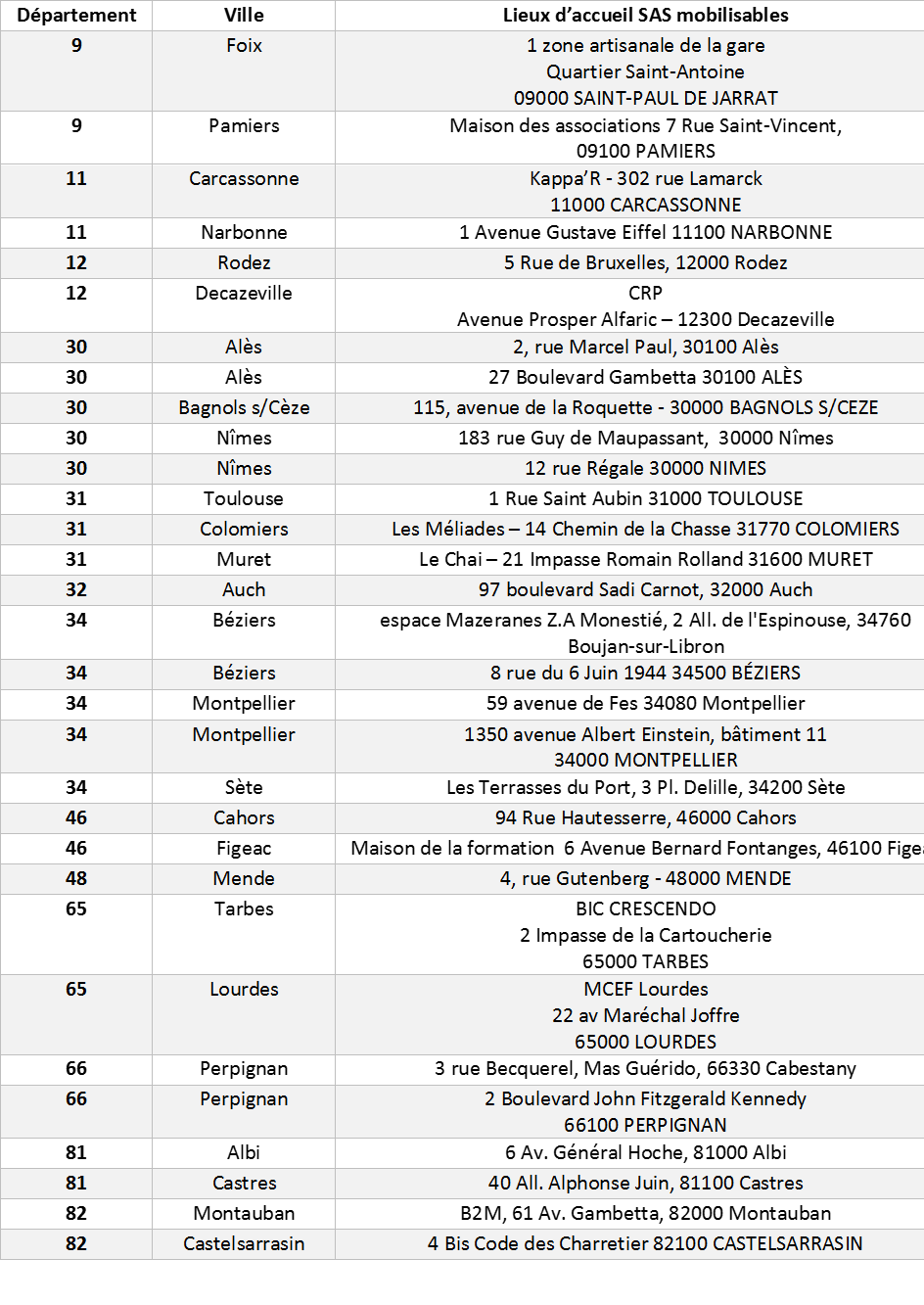 Parcours 3 : HANDICAP AUDITIF ET EMPLOIMandataire HANDICAP AUDITIF ET EMPLOI : AUTREMENT DIT ; contact@autrement-dit.eu  09 83 24 14 11Liste des lieux d’accueil de la formation Inclu’ Pro Autrement Dit -  150 rue Nicolas Louis Vauquelin - 31100 Toulouse Centre culturel Lacordaire -  6 rue des augustins - 34000 Montpellier DépartementVilleOrganismeLieu d’accueil09FOIXCIBC Pyrénées Méditerranée18 rue de l’Espinet 09FOIXINSTEP4 Cours Irénée Cros09PAMIERSVIDEO ¾2 route de Foix11CARCASSONNECIBC Centre Occitanie517 avenue Antoine Durand11CARCASSONNECentre ABC1 rue Georges Cuvier11NARBONNECIBC Pyrénées Méditerranée10 avenue du Champ de Mars11NARBONNEINSTEP2 route de Gruissan12DECAZEVILLECIBC de l’AveyronZI du centre, avenue 10 Août12RODEZCIBC de l’Aveyron41-43 rue Béteille12RODEZCREPT2 rue de Dublin30ALESCIBC Gard Lozère Hérault4 quai Boissier de Sauvages30ALESINSTEP6 quai Boissier de Sauvages30NIMESCIBC Gard Lozère HéraultParc Georges Besse, Immeuble Performances - 42 Allée Charles Babbage30NIMESCIBC Gard Lozère HéraultParc Kennedy 285 rue Gilles Roberval Bât.C30NIMESCentre ABC97 rue Grieg – Résidence Beauvallon30NIMESINSTEP32 rue Mallet Steven – Ville Active – Bât A31COLOMIERSAMSImmeuble Platon 25 Bd Victor Hugo31MURETINSTEP20 impasse Maurice Bellonte31MURETVIDEO ¾187 avenue Jacques Douzans31TOULOUSECIBC AgirE35 rue Bernard de Ventadour31TOULOUSEADRAR1 avenue de l’Europe31TOULOUSEAMS37 bis rue Paul Gauguin31TOULOUSECREPT130 rue Henry Desbals31TOULOUSEINSTEP13 rue Michel Labrousse31TOULOUSEVIDEO ¾203 avenue des Etats Unis31TOULOUSEVIDEO ¾150 rue Nicolas Vauquelin31TOULOUSEVIDEO ¾8 rue Lafon32AUCHCIBC Ouest OccitanieGalerie Lorraine - 55 rue de Lorraine 2ème étage 32AUCHINSTEP1 allées Lagarrasic34BEZIERSAMS129 avenue Georges Clémenceau34BEZIERSINSTEP5 – 7 rue Joseph Fabre34MONTPELLIERCIBC Gard Lozère Hérault1011 rue du pont de Lavérune34MONTPELLIERCIBC Gard Lozère Hérault185 allée du nouveau Monde34MONTPELLIERACTEURS26 rue Henry René34MONTPELLIERADRAR4657 rue de la Jeune Parque, GAROSUD34MONTPELLIERAMS134 avenue de Palavas Bât.B34MONTPELLIERCentre ABC59 avenue de Toulouse – Bât.A – 1er étage34SETEACTEURS12 rue Léon Magurno Résidence Magellan34SETEINSTEP220 avenue du Maréchal Juin46CAHORSCIBC AgirE92 chemin de Belle Croix46FIGEACINSTEP6 avenue Bernard Fontanges48MENDECIBC Gard Lozère Hérault2 boulevard Soubeyran65LOURDESCIBC Occitanie Pyrénées15 avenue Alexandre Marqui65TARBESCIBC Occitanie Pyrénées2 boulevard du Maréchal Juin65TARBESADRARBât. 411, 10 boulevard Pierre Renaudet66PERPIGNANCentre ABC13 rue de l’Ange66PERPIGNANINSTEP200 rue Louis Delaunay81ALBICIBC Centre Occitanie17 rue Gabriel Compayre81ALBICREPT15 rue Alain Colas81CASTRESCIBC Centre Occitanie23 bis rue Maillot81CASTRESCREPT22 rue Mérigonde81CASTRESVIDEO ¾11 chemin de Mesturet82CASTELSARRASINVIDEO ¾3 rue Antonin Delzers82MONTAUBANCIBC AgirEDomaine de Parages – 51 route de Bressols82MONTAUBANINSTEP25 rue Aristide Briand